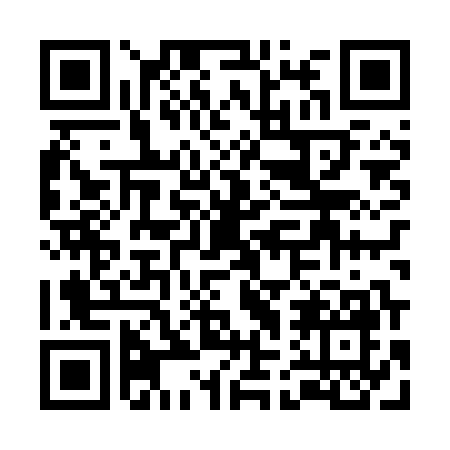 Prayer times for Stare Chechlo, PolandMon 1 Apr 2024 - Tue 30 Apr 2024High Latitude Method: Angle Based RulePrayer Calculation Method: Muslim World LeagueAsar Calculation Method: HanafiPrayer times provided by https://www.salahtimes.comDateDayFajrSunriseDhuhrAsrMaghribIsha1Mon4:246:2012:485:167:179:062Tue4:226:1812:485:177:199:083Wed4:196:1512:475:187:209:104Thu4:166:1312:475:197:229:125Fri4:136:1112:475:207:249:146Sat4:116:0912:475:217:259:167Sun4:086:0712:465:227:279:188Mon4:056:0512:465:237:289:209Tue4:026:0212:465:257:309:2310Wed4:006:0012:455:267:329:2511Thu3:575:5812:455:277:339:2712Fri3:545:5612:455:287:359:2913Sat3:515:5412:455:297:369:3214Sun3:485:5212:445:307:389:3415Mon3:455:5012:445:317:409:3616Tue3:425:4812:445:327:419:3917Wed3:395:4612:445:337:439:4118Thu3:365:4412:445:347:449:4319Fri3:335:4212:435:357:469:4620Sat3:305:4012:435:367:479:4821Sun3:275:3812:435:377:499:5122Mon3:245:3612:435:387:519:5323Tue3:215:3412:435:397:529:5624Wed3:185:3212:425:407:549:5825Thu3:155:3012:425:417:5510:0126Fri3:125:2812:425:427:5710:0427Sat3:095:2612:425:437:5910:0628Sun3:065:2412:425:448:0010:0929Mon3:035:2212:425:458:0210:1230Tue2:595:2012:415:468:0310:15